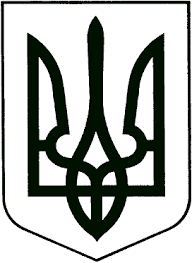 ЗВЯГЕЛЬСЬКИЙ МІСЬКИЙ ГОЛОВАРОЗПОРЯДЖЕННЯ15.11.2023  		                                                                             № 332(о)          Керуючись пунктами 13, 19, 20 частини четвертої статті 42 Закону України «Про місцеве самоврядування в Україні», Цивільним кодексом України, з метою правового регулювання відносин щодо виявлення, взяття на облік, збереження, використання безхазяйного майна та відумерлої спадщини, прийняття такого майна у комунальну власність Звягельської міської територіальної громади:         1. Утворити робочу групу з питання розроблення Порядку виявлення, взяття на облік, збереження та використання безхазяйного майна, визнання спадщини відумерлою та прийняття такого майна у комунальну власність Звягельської міської територіальної громади (далі – робоча група) та затвердити її склад згідно з додатком.         2. Робочі групі за результатами роботи розробити проєкт рішення міської ради «Про затвердження Порядку виявлення, взяття на облік, збереження та використання безхазяйного майна, визнання спадщини відумерлою та прийняття такого майна у комунальну власність Звягельської міської територіальної громади» та внести його на розгляд сесії міської ради.         3. Контроль за виконанням цього розпорядження покласти на заступника міського голови Якубова В.О.Міський голова                                                                    Микола БОРОВЕЦЬСкладробочої групи з питання розроблення Порядку виявлення, взяття на облік, збереження та використання безхазяйного майна, визнання спадщини відумерлою та прийняття такого майна у комунальну власність Звягельської міської територіальної громадиПро утворення робочої групи з питання розроблення Порядку виявлення, взяття на облік, збереження та використання безхазяйного майна, визнання спадщини відумерлою та прийняття такого майна у комунальну власність Звягельської міської територіальної громадиДодатокдо розпорядження міського головивід   15.11.2023   №332(о)ЯКУБОВ Віталійзаступник міського голови, голова робочої групи;ГОДУН ОлегЖИВАНЮК Наталіяначальник управління житлово-комунального господарства та екології Звягельської міської ради, заступник голови комісії;головний спеціаліст відділу комунального майна управління житлово-комунального господарства та екології Звягельської міської ради, секретар робочої групиЧлени робочої групи:Члени робочої групи:БАДОВСЬКА Оленаголова Громадської ради при міському голові (за згодою);ГРАБОВСЬКА Наталіяначальник юридичного відділу міської ради;ДЕМЯНЕНКО Наталіяначальник управління-головний архітектор міста управління містобудування, архітектури та земельних відносин міської ради;ДЕМ’ЯНЮК Оленаначальник відділу внутрішнього аудиту міської ради;ДЖУРА Наталіязаступник начальника фінансового управління міської ради;КИРЕЄВА Людмиланачальник відділу комунального майна управління житлово-комунального господарства та екології Звягельської міської ради;КУЛИК Оленаголовний спеціаліст юридичного відділу міської ради;ЛЕВЧУК Василькеруючий ОСББ «ЖБК-1» (за згодою);ЛИТВИН Петроголова постійної комісії міської ради з питань містобудування, архітектури та земельних відносин (за згодою);ОВДІЮК Вікторголова постійної комісії міської ради з питань депутатської етики, дотримання законності та охорони прав і свобод громадян (за згодою);РАССАДІН Андрійдепутат міської ради (за згодою);РУДНИЦЬКИЙ Дмитроголова постійної комісії міської ради з питань житлово-комунального господарства, екології та водних ресурсів (за згодою);СУХИХ Андрійголова постійної комісії міської ради з питань бюджету територіальної громади, комунальної власності 
та економічного розвитку (за згодою);ТОДОРОВИЧ Людмиладиректор комунального підприємства Звягельської міської ради «Звягельтепло»;ШЕВЧУК Ганнадержавний реєстратор відділу державної реєстрації центру надання адміністративних послуг міської ради.Керуючий справами виконавчого комітету міської радиОлександр ДОЛЯ 